msev` weÁwß									24 Ryb 2021weì/06/2021/255eivei: evZ©v m¤úv`K/ cÖavb cÖwZ‡e`K/ GmvBb‡g›U GwWUi/ weR‡bm GwWUiwe‡ìi I‡qwebviwØZxq av‡ci cÖ‡Yv`bv c¨v‡K‡R Kg©ms¯’vb, e¨q I wewb‡qvM‡K we‡ePbvq †bqvi cÖ¯Íve  KwfW-19 Gi cÖfve †_‡K GL‡bv gy³ n‡Z cv‡iwb †`‡ki A_©bxwZ Z_v †emiKvwi LvZ| A_©bxwZ cybiƒ×v‡i miKvi GiB g‡a¨ †ekwKQz Kvh©Kix cÖ‡Yv`bv c¨v‡KR †NvlYv K‡i‡Q| we‡klÁiv KwfW-19 Gi Z…Zxq †XD ïiæ nIqvi Avk¼v cÖKvk K‡i‡Qb| hvi Kvi‡Y Avevi ûgwKi g‡a¨ co‡Z cv‡i A_©bxwZ I Drcv`b e¨e¯’v| bZzb K‡i AveviI ÿwZMÖ¯Í n‡Z cv‡i ÿz`ª I gvSvwi wkí Ges idZvwb LvZmn †`‡ki mvgwMÖK †emiKvwi LvZ| G cwiw¯’wZ mvgvj w`‡Z miKvi‡K AveviI cÖ‡Yv`bv c¨v‡KR †NvlYv Kivi cÖ‡qvRb n‡e| wewb‡qvM, Kg©ms¯’vb I e¨‡qi mv‡_ ms‡hvM ¯’vcb K‡i bZzb cÖ‡Yv`bv c¨v‡KR¸‡jv †Kgb n‡Z cv‡i †m wel‡q GKwU M‡elYv cwiPvjbv K‡i‡Q †emiKvwi Lv‡Zi w_sKU¨vsK weR‡bm Bwbwk‡qwUf wjwWs †W‡fjc‡g›U (weì)| G‡Z mnvqZv cÖ`vb K‡i‡Q cwjwm G·‡PÄ I AvšÍR©vwZK kÖg ms¯’v (AvBGjI)| M‡elYvi djvdj I mycvwik¸‡jv Zz‡j ai‡Z 24 Ryb 2021, e„n¯úwZevi, mKvj mv‡o 10Uvq ÔKwfW w÷gyjvm A¨vÛ wjsKm Uz Ggcøq‡g›U, KbRv¤úkb A¨vÛ Bb‡f÷‡g›U: `¨ evsjv‡`k G·‡cwi‡qÝ, †Møvevj †jmbm GÛ cÖv‡qvwiwUR di `¨ †b·U ivDÛ mv‡cvU©Õ kxl©K I‡qwebv‡ii Av‡qvRb K‡i‡Q weì| G‡Z cÖavb AwZw_ wn‡m‡e Dcw¯’Z wQ‡jb gvbbxq cwiKíbvgš¿x GgG gvbœvb, Ggwc|cÖavb AwZw_i e³‡e¨ gvbbxq cwiKíbvgš¿x GgG gvbœvb e‡jb, K…wlwfwËK †`k n‡jI Avgv‡`i A_©bxwZ µ‡g eo n‡”Q| cÖZ¨ÿ we‡`wk wewb‡qvM‡K memgB miKvi ¯^vMZ Rvwb‡q Avm‡Q|  KwfW-19 Gi cÖfve †_‡K cybiƒ×v‡i miKvi †NvwlZ cÖ‡Yv`bv c¨v‡K‡Ri 83 kZvsk GLb ch©šÍ weZiY Kiv n‡q‡Q, hv wKbv cÖksmvi `vwe`vi| 2021-22 A_©eQ‡ii RvZxq ev‡R‡U A_©‰bwZK cybiƒ×vi‡K me‡P‡q †ewk ¸iæZ¡ †`qv n‡q‡Q| miKvi wØZxq av‡c cÖ‡Yv`bv c¨v‡KR †NvlYv Ki‡j mgv‡Ri wb¤œ †kÖwYi gvbyl‡K we‡ePbvq †bqv n‡e| we‡k^i Ab¨vb¨ †`‡k m‡e©vËg †h PP©v¸‡jv Pvjy i‡q‡Q †m¸‡jv we‡ePbvq wb‡qB †`‡ki mvgwMÖK A_©‰bwZK B‡Kvwm‡÷g MVb Ki‡Z n‡e|g~j cÖe‡Ü cwjwm G·‡P‡Äi †Pqvig¨vb gvmiæi wiqvR Rvbvb, evsjv‡`‡k GL ch©šÍ †hme cÖ‡Yv`bv c¨v‡KR †NlvYv Kiv n‡q‡Q †m¸‡jv cwiKíbvi w`K h‡_ó AšÍfy©w³g~jK wQj bv, †Kbbv Gme cÖ‡Yv`bv c¨v‡K‡R ÿz`ª D‡`¨v³v‡`i P¨v‡jÄ I cÖ‡qvRb¸‡jv‡K h_vh_fv‡e we‡ePbv Kiv nqwb| PjwZ g~jab mnvqZv Ges mvgwMÖK cÖ‡Yv`bv c¨v‡K‡R Kg©ms¯’vb wUwK‡q ivL‡Z D‡`¨v³v‡`i ch©vß cÖ‡Yv`bv cÖ`vb Kiv nqwb| Ab¨vb¨ †`‡k cÖ‡Yv`bv c¨v‡KR Kg©ms¯’v‡bi m‡½ m¤úwK©Z _vK‡jI, evsjv‡`‡k Zv †`Lv hvqwb| DbœZ †`‡ki Zzjbvq, evsjv‡`‡ki cÖ‡Yv`bv c¨v‡KR wQj A‡bK †ewk Zvij¨ mnvqZv Ges ¯^í Avw_©K cÖ‡Yv`bv| †fv³v Pvwn`v e„w×i †ÿ‡Î NvUwZ i‡q †M‡Q| cÖZ¨ÿ ˆe‡`wkK wewb‡qvM (GdwWAvB) I †emiKvwi wewb‡qvM evov‡Z Av‡iv D”PvKv•Lx `„wófw½ cÖ‡qvRb| hvi g‡a¨ i‡q‡Q: wKQz wbw`©ó Lv‡Z Rwg wjR †bqvi e¨q Kwg‡q Avbv, KwfW-19 Gi SzuwK cÖkwgZ K‡i Ggb cÖKí¸‡jv‡Z Znwej cÖ`vb Kiv, BZ¨vw`|
g~j cÖe‡Ü †ekwKQz ¸iæZ¡c~Y© mycvwik cÖ`vb K‡ib gvmiæi wiqvR| hvi g‡a¨ wQj: †ewkifvM gvbyl‡K AwZmZ¡i f¨vKwm‡bi AvIZvq Avbv, wRwWwci AšÍZ 2 kZvsk, ¯^v¯’¨ Lv‡Z wewb‡qvM, ¯^v¯’¨ Lv‡Zi †h ev‡RU eÈb Kiv n‡q‡Q Zvi mwVK ev¯Íevqb I ¯^v¯’¨ Lv‡Zi m¤úªmviY I †emiKvwi LvZ‡K m¤ú„³KiY| RvZxq Pvwn`v e„w×‡Z AvMvgx K‡qK gvm mvgvwRK wbivcËv eve` eo ai‡bi A_© cwi‡kv‡ai mycvwik K‡ib wZwb| GQvov, `wi`ª I Kg©nxb nIqv gvby‡li `ªæZ Z_¨ msMÖn,  †eKviZ¡ myweav, wi-w¯‹wjs, mvgvwRK wbivcËvi wbeÜb I A_© weZiY cÖwµqv ¯^”QZv Avbqb I `wi`ª‡`i Rb¨ cÖ‡Yv`bvi A_© weZiY e„w×iI mycvwik K‡ib wZwb| ÿz`ª D‡`¨v³v‡`i msKU wbim‡b †ekwKQz Kvh©Kix mycvwik cÖ`vb K‡ib wZwb| hvi g‡a¨ i‡q‡Q: GmgBi mwVK msÁv cÖ`vb, ÿz`ª D‡`¨v³v‡`i b¨vkbvj †WUv‡eR, `ªæZ I Kvh©Ki A_© weZi‡Y WKz‡g‡›Ukb cÖwµqv mnRxKiY, Kb‡mkbvj wdb¨vwÝs, KiQvo, e¨vsK¸‡jv‡K kZfvM †µwWU M¨vivw›U cÖ`vb, e¨emvq cÖwµqv mnRxKiY, SzuwK wbiƒcY I wm×všÍ-ˆZwi cÖwµqvi A‡Uv‡gkb, BZ¨vw`| wZwb PjwZ g~jab mnvqZv‡K Kg©ms¯’v‡bi m‡½ ms‡hvM ¯’vcb Ges Kb‡mkbvwi gvwë‡jUvivj e‡ivwqs‡qi gva¨‡g cÖ‡Yv`bv c¨v‡K‡Ri A_©vq‡bi mycvwik K‡ib| m‡e©vcwi, cÖ‡Yv`bv c¨v‡K‡Ri mwVK ev¯Íevq‡b bxwZ wba©viK‡`i wZwb h_vh_ gwbUwis I wdWe¨vK †gKvwbRg Dbœq‡bi `vwe Rvbvb|¯^vMZ e³‡e¨ we‡ìi †Pqvicvm©b Aveyj Kv‡mg Lvb e‡jb, KwfW-19 †gvKv‡ejvq cÖavbgš¿xi M„nxZ D‡`¨vM I †bZ„Z¡ A_©bxwZ‡Z Av¯’vi mÂvi K‡i‡Q| G D‡`¨vM‡K djcÖmy Ki‡Z †eKviZ¡ I Pvwn`v ˆZwii g‡Zv welq¸‡jvi w`‡K we‡klfv‡e bRi †`qv cÖ‡qvRb|                      we‡kl AwZw_i e³‡e¨ †dWv‡ikb Ae evsjv‡`k †P¤^vim Ae Kgvm© A¨vÛ BÛvw÷ª‡Ri (GdwewmwmAvB) †cÖwm‡W›U †gv. Rwmg DÏxb e‡jb, 2021-22 A_©eQ‡ii ev‡R‡U †emiKvwi wewb‡qvM, GmGgB LvZ, K…wl, ¯^v¯’¨, Kg©ms¯’vb, mvgvwRK wbivcËv Rvj, mgwš^Z jwRw÷Km, BZ¨vw` welq¸‡jv‡K A_©‰bwZK cybiƒ×vi cwiKíbvi ¸iæZ¡c~Y© Ask wn‡m‡e we‡ePbv Kiv n‡q‡Q| m¤§vbxq AwZw_i e³‡e¨ AvšÍR©vwZK kÖg ms¯’vi (AvBGjI) Kvw›Uª wW‡i±i Uz‡gv †cvwUqvB‡bb e‡jb, cÖ‡Yv`bv c¨v‡K‡R ZiæY I cÖK…Z Kg©nxY‡`i mnvqZv cÖ`vb, f¨vKwm‡bkb Kg©m~Px, GK‡mm Uz GWz‡Kkb, gvbwmK ¯^v¯’¨, BZ¨vw` mvgvwRK AšÍfz©w³g~jK c`‡ÿc¸‡jv‡K we‡ePbv Kiv cÖ‡qvRb|†g‡UªvcwjUb †P¤^vi Ae Kgvm© A¨vÛ BÛvw÷i (GgwmwmAvB) †cÖwm‡W›U wbnv` Kwei e‡jb Abyôvb mÂvjbv K‡ib| c¨v‡bj Av‡jvPbvi mvivsk Ki‡Z wM‡q wZwb e‡jb, †NvwlZ cÖ‡Yv`bv c¨v‡KR †_‡K AbvbyôvwbK LvZ ch©vß myweav cvqwb| †hwU mvg‡bi w`‡K we‡ePbvi `vwe iv‡Lb|wPUvMs †P¤^vi Ae Kgvm© A¨vÛ BÛvw÷ªi (wmwmwmAvB) †cÖwm‡W›U gvneyeyj Avjg e‡jb, c~‡e©i cÖ‡Yv`bv c¨v‡KR¸‡jv †_‡K cÖZ¨vwkZ djvdj cvIqv hvqwb| cieZ©x cÖ‡Yv`bv c¨v‡K‡R AbvbyôvwbK Lv‡Zi Kg©x‡`i we‡ePbvq †bqv cÖ‡qvRb| Lv`¨ wbivcËv, K…wl Lv‡Zi cÖe„w× I GB Lv‡Zi †UKmB Kg©ms¯’vb wbwðZ Ki‡Z wZwb cvewjK cÖwKDi‡g›U cwjwm K…wl LvZ‡K AšÍfz©³ Kivi `vwe Rvbvb|   †m›Uvi di cwjwm Wvqvj‡Mi (wmwcwW) wWw÷s¸BkW †d‡jv Aa¨vcK W. gy¯ÍvwdRyi ingvb e‡jb, cÖ‡Yv`bv c¨v‡K‡R Kg©ms¯’vb m„wói welqwU‡K h_vh_ ¸iæ‡Z¡i m‡½ we‡ePbvq †bqv cÖ‡qvRb| KwfW-19 Gi cÖfv‡e cÖZ¨ÿ we‡`wk wewb‡qvM e¨vcK nv‡i n«vm †c‡q‡Q| cÖ‡Yv`bv c¨v‡K‡Ri A_© GmGgB D‡`¨v³v‡`i Kv‡Q h_vh_fv‡e †cuŠQv‡Z GbwRI I A¨v‡mvwm‡qkb¸‡jv‡K m¤ú„³ Kiv †h‡Z cv‡i| XvKv †P¤^vi Ae Kgvm© A¨vÛ BÛvw÷ªi (wWwmwmAvB) †cÖwm‡W›U wiRIqvb ingvb e‡jb, KwfW-19 Gi Kvi‡Y wRwWwc cªe„w× †_‡K ïiæ K‡i mewKQz ÿwZMÖ¯Í n‡q‡Q| bM` cÖevn e¨e¯’v‡K ¸iæ‡Z¡i m‡½ we‡ePbvq †bqv cÖ‡qvRb| AbvbyôvwbK Lv‡Zi Rb¨ cÖ‡Yv`bvi A_© cvIqvi kZ©vw` wkw_j Kivi `vwe Rvbvb wZwb|GmGgB dvD‡Ûk‡bi †Pqvicvm©b W. †gv. gvmy`yi ingvb e‡jb, GmGgB Lv‡Zi †ewkifvM D‡`¨v³vB AbvbyôvwbK Lv‡Zi, hv‡`i †ewkifvMB e¨vs‡Kej n‡Z Amg_©| cÖ‡Yv`bv c¨v‡K‡Ri A_© †c‡Z Zv‡`i‡K e¨vs‡Kej Kiv Riæwi, hvi Rb¨ GKwU bZzb e¨e¯’v Dbœqb Kiv †h‡Z cv‡i|  wPUvMs ÷K G·‡P‡Äi †Pqvig¨vb Avwmd Beªvnxg e‡jb, wØZxq cÖ‡Yv`bv c¨v‡KR‡K Kvh©Kix Ki‡Z cÖ_g cÖ‡Yv`bv c¨v‡KR †_‡K wkÿv MÖnY Kiv Riæwi| Zuvi g‡Z, wØZxq cÖ‡Yv`bv c¨v‡KR cwiKíbv Kivi †ÿ‡Î ¯^v¯’¨, wkÿv I MÖvgxY A_©bxwZ‡K m‡e©v”P AMÖvwaKvi †`qv Riæwi|   evsjv‡`k e¨vs‡Ki †Rbv‡ij g¨v‡bRvi †gv. Rvgvj DÏxb e‡jb, GmGgB LvZ, bvix D‡`¨v³v, K…lK Ges m‡e©vcwi Kg©ms¯’vb m„wó‡Z cÖ‡Yv`bv c¨v‡KR weZi‡Y evsjv‡`k e¨vsK LyeB AvMÖnx| †emiKvwi Lv‡Zi Rb¨ GiB g‡a¨ mnR cybtZdwmj cÖwµqv cÖ`vb Kiv n‡q‡Q| †emiKvwi LvZ‡K mnvqZv cÖ`v‡b Av‡iv mnR I D™¢vebx Dcvq AbymÜvb Ki‡Q †K›`ªxq e¨vsK|we‡ìi cÖavb wbe©vnx Kg©KZ©v (wmBI) †di‡`Šm Aviv †eMg e‡jb, wØZxq av‡c GKwU cybtcwiKwíZ cÖ‡Yv`bv c¨v‡KR †emiKvwi LvZ, we‡kl K‡i wmGgGmGgB LvZ‡K mnvqZv cÖ`vb Ki‡e| wZwb I‡qwebv‡i AskMÖn‡Yi Kivq gvbbxq cwiKíbvgš¿xmn mevB‡K ab¨ev` Ávcb K‡ib|   webxZ,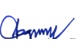 †di‡`Šm Aviv †eMg∣ wmBI∣ weì∣ †gvevBj: 01714102994 ∣ B‡gBj: ceo@buildbd.org∣ www.buildbd.org